181/19Mineral Titles Act 2010Mineral Titles Act 2010NOTICE OF LAND CEASING TO BE A MINERAL TITLE AREANOTICE OF LAND CEASING TO BE A MINERAL TITLE AREATitle Type and Number:Extractive Mineral Permit 27619Area ceased on:17 May 2019Area:28.00 HectareLocality:ALICE SPRINGSName of Applicants(s)Holder(s):100% NORTH CONCRETE (NT) PTY LTD [ACN. 128 802 997]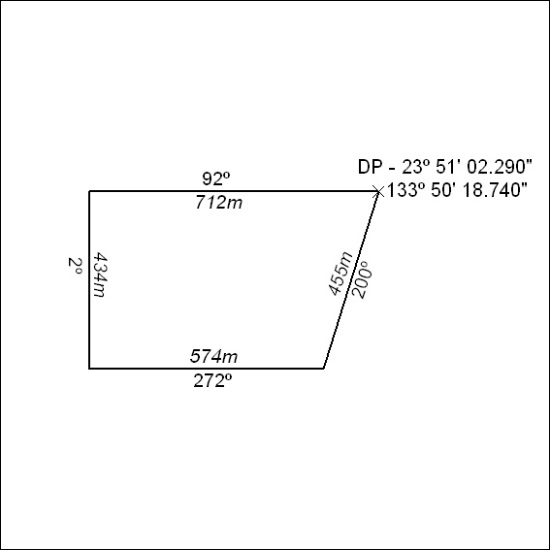 